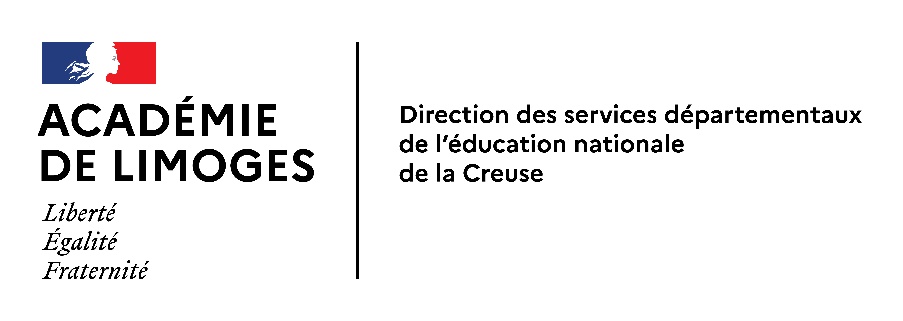 	PROFESSEURS DES ÉCOLES	DEMANDE D’AUTORISATION D’ABSENCE	(A transmettre à l’IEN de circonscription dans les délais en rigueur)Nom – Prénom : ………..	Circonscription :…………………….Mél :  ……………………………..Ecole/Etablissement :………………………………….   Fonction :…………  Classe:……….   	Effectif : …………..Date(s) précise(s) de l’absence :Du mardi 4 avril 2023 au mardi 4 avril 2023 de 9h à 16h30Motif de l’absence : Joindre un justificatif (obligatoire)Fait à …………………………. 	Signature de l’intéressé(e) : Proposition d’organisation du service : 	Fait à 	, 	le 		Signature du directeur ou du chef d’établissement : Partie réservée à l’administration :Cumul des autorisations pour l’année scolaire ou civile en cours : 	Autorisation pour garde d’enfantCirculaire FP 14-75 et 
B-2A/98 du 20 juillet 1982Circulaire FP 14-75 et 
B-2A/98 du 20 juillet 1982- 	Nombre de jours hebdomadaires travaillés + 1
- 	Le nombre de jours est doublé si l’agent élève seul son enfant ou si le 
	conjoint ne bénéficie d’aucune autorisation rémunérée pour ce motif.- 	Nombre de jours hebdomadaires travaillés + 1
- 	Le nombre de jours est doublé si l’agent élève seul son enfant ou si le 
	conjoint ne bénéficie d’aucune autorisation rémunérée pour ce motif.- 	Nombre de jours hebdomadaires travaillés + 1
- 	Le nombre de jours est doublé si l’agent élève seul son enfant ou si le 
	conjoint ne bénéficie d’aucune autorisation rémunérée pour ce motif.	Congé pour formation syndicale 
	(à transmettre à l’IEN)	Congé pour formation syndicale 
	(à transmettre à l’IEN)Article 1er du décret n°84-474 du 15 juin 1984
Article 11 du décret n°86-83 du 17 janvier 1986Article 1er du décret n°84-474 du 15 juin 1984
Article 11 du décret n°86-83 du 17 janvier 1986Article 1er du décret n°84-474 du 15 juin 1984
Article 11 du décret n°86-83 du 17 janvier 198612 jours	Autorisation spéciale d’absence pour : 
	(Réservé aux représentants des organisations syndicales ou personnels désignés conformément aux statuts de l’organisation)	Autorisation spéciale d’absence pour : 
	(Réservé aux représentants des organisations syndicales ou personnels désignés conformément aux statuts de l’organisation)	Autorisation spéciale d’absence pour : 
	(Réservé aux représentants des organisations syndicales ou personnels désignés conformément aux statuts de l’organisation)	Autorisation spéciale d’absence pour : 
	(Réservé aux représentants des organisations syndicales ou personnels désignés conformément aux statuts de l’organisation)	Autorisation spéciale d’absence pour : 
	(Réservé aux représentants des organisations syndicales ou personnels désignés conformément aux statuts de l’organisation)	Autorisation spéciale d’absence pour : 
	(Réservé aux représentants des organisations syndicales ou personnels désignés conformément aux statuts de l’organisation)  	Participer à un congrès, réunion des organismes directeurs des unions, fédérations ou confédérations de 
	syndicats non représentés au conseil commun de la fonction publique et aux syndicats nationaux affiliés.  	Participer à un congrès, réunion des organismes directeurs des unions, fédérations ou confédérations de 
	syndicats non représentés au conseil commun de la fonction publique et aux syndicats nationaux affiliés.  	Participer à un congrès, réunion des organismes directeurs des unions, fédérations ou confédérations de 
	syndicats non représentés au conseil commun de la fonction publique et aux syndicats nationaux affiliés.  	Participer à un congrès, réunion des organismes directeurs des unions, fédérations ou confédérations de 
	syndicats non représentés au conseil commun de la fonction publique et aux syndicats nationaux affiliés.Décret n° 82-447 du 28 mai 1982 article 13 modifié10 jours	Participer à un congrès, réunion des organismes directeurs des organisations syndicales internationales
	et aux syndicats nationaux affiliés 
	ou
	Congrès, réunion des organismes directeurs des unions, fédérations ou confédérations de syndicats 
	représentées au conseil commun de la fonction publique et aux syndicats nationaux affiliés.	Participer à un congrès, réunion des organismes directeurs des organisations syndicales internationales
	et aux syndicats nationaux affiliés 
	ou
	Congrès, réunion des organismes directeurs des unions, fédérations ou confédérations de syndicats 
	représentées au conseil commun de la fonction publique et aux syndicats nationaux affiliés.	Participer à un congrès, réunion des organismes directeurs des organisations syndicales internationales
	et aux syndicats nationaux affiliés 
	ou
	Congrès, réunion des organismes directeurs des unions, fédérations ou confédérations de syndicats 
	représentées au conseil commun de la fonction publique et aux syndicats nationaux affiliés.	Participer à un congrès, réunion des organismes directeurs des organisations syndicales internationales
	et aux syndicats nationaux affiliés 
	ou
	Congrès, réunion des organismes directeurs des unions, fédérations ou confédérations de syndicats 
	représentées au conseil commun de la fonction publique et aux syndicats nationaux affiliés.Décret n° 82-447 du 28 mai 1982 article 13 modifié20 jours	Autre motif 
	(préciser heure et lieu du rendez-vous)Décision de l’IEN ou transmission avec avis : 	Décision de l’Inspecteur d’Académie – DASEN :  Autorisation accordée	 Autorisation refusée	 Autorisation accordée	 Avec traitement Régularisation			 Sans traitement		 Autorisation refuséeAvis de l’IEN avant transmission à l’IA-DASEN :				 Régularisation	 Avec traitement			 Sans traitementÀ 	, 	le 		À 	, 	le 	Congés formation syndicaleCongrès, réunions nationauxCongrès, réunions internationauxGarde d’enfantsNombres de jour(s) (heures) déjà obtenu(s)Nombres de jour(s) (heures) demandé(s)Total